แผนการจัดการเรียนรู้ที่ 4  เรื่องการงอกของเมล็ดพืชกลุ่มสาระการเรียนรู้วิทยาศาสตร์							     ชั้นประถมศึกษาปีที่ 2หน่วยการเรียนรู้ที่  2  ชีวิตพืช                                                                         		      เวลา  1  ชั่วโมง
สอนวันที่   2    เดือน ธันวาคม   พ.ศ. 2563                                                                           เวลาเรียน 1 ชั่วโมง
------------------------------------------------------------------------------------------------------------------1. มาตรฐานการเรียนรู้/ตัวชี้วัด
 	    1.1 มาตรฐาน ว 1.2	เข้าใจสมบัติของสิ่งมีชีวิต หน่วยพื้นฐานของสิ่งมีชีวิต การลำเลียงสารเข้าและออกจากเซลล์ ความสัมพันธ์ของโครงสร้างและหน้าที่ของระบบต่าง ๆ ของสัตว์และมนุษย์ที่ทำงานสัมพันธ์กัน ความสัมพันธ์ของโครงสร้างและหน้าที่ของอวัยวะต่าง ๆ ของพืชที่ทำงานสัมพันธ์กัน รวมทั้งนำความรู้ไปใช้ประโยชน์         1.2 ตัวชี้วัด 				ว 1.2 ป.2/1 ระบุว่าพืชต้องการแสงและน้ำ เพื่อการเจริญเติบโต โดยใช้ข้อมูลจากหลักฐาน		เชิงประจักษ์				ว 1.2 ป.2/2 ตระหนักถึงความจำเป็นที่พืชต้องได้รับน้ำและแสงเพื่อการเจริญเติบโต โดยดูแลพืช			ให้ได้รับสิ่งดังกล่าวอย่างเหมาะสม         1.3 พฤติกรรมที่ต้องการวัด (ทำเครื่องหมาย √ ในช่องที่สอดคล้องกับมาตรฐานและตัวชี้วัด) ด้านความรู้ (Knowledge)                       ด้านทักษะ/กระบวนการ (Process)  ด้านลักษณะ (Attitude)		1.4 จุดประสงค์การเรียนรู้
				1. อธิบายการงอกและการเจริญเติบโตของเมล็ดพืชได้ (K)				2. ปฏิบัติกิจกรรม การงอกของเมล็ดพืช อย่างรวมพลัง ด้วยความรับผิดชอบได้ (P)				3. มีความรับผิดชอบ (A)         1.5 สาระการเรียนรู้  					ส่วนประกอบของเมล็ด ประกอบด้วย 3 ส่วน ได้แก่ เปลือกหุ้มเมล็ด ต้นอ่อนหรือเอ็มบริโอ 	และอาหารที่สะสมไว้สำหรับการเจริญเติบโตของต้นอ่อน2.คุณลักษณะอันพึงประสงค์ (ทำเครื่องหมาย√ในช่องที่สอดคล้องกับเครื่องมือวัดอย่างน้อย 1 รายการ) รักชาติ ศาสน์ กษัตริย์		               อยู่อย่างพอเพียง		 ซื่อสัตย์สุจริต	           มุ่งมั่นในการทำงาน			 มีวินัย			 รักความเป็นไทย        ใฝ่เรียนรู้				 มีจิตสาธารณะ3. บูรณาการตามหลักปรัชญาของเศรษฐกิจพอเพียง (ทำเครื่องหมาย√ในช่องที่สอดคล้องกับกิจกรรมการเรียนรู้)	 หลักความพอประมาณ: ความเหมาะสมในการปฏิบัติกิจกรรมการเรียนการสอน	 หลักความมีเหตุผล	:นักเรียนเกิดทักษะในการเรียนรู้เรื่องการเจริญเติบโตของเมล็ดพืช	 หลักภูมิคุ้มกัน	: ตอบคำถามใบงานได้ตรงประเด็น	 เงื่อนไขความรู้	:มีความรู้ความเข้าใจเกี่ยวกับการเจริญเติบโตของเมล็ดพืช	 เงื่อนไขคุณธรรม	:อิทธิบาท 4 วิมังสา ดูแลเอาใจใส่เกิดความรับผิดชอบงานที่เราทำให้ดี4. บูรณาการหลักธรรมทางพระพุทธศาสนาสู่สาระการเรียนรู้	4.1 ชื่อหลักธรรม: อิทธิบาท 4	4.2 ข้อย่อยหลักธรรมที่สอดคล้องกับกิจกรรมการเรียนรู้4.2.1 จิตตะ    : สามารถแก้ปัญหาในการไม่เข้าใจเนื้อเรื่องโดยการถามครูและ                          		          ตรวจสอบการทำงานอย่างรอบคอบทุกครั้งก่อนนำส่งด้วยความมุ่งมั่นตั้งใจ		4.2.2 วิมังสา  : ดูแลเอาใจใส่เกิดความรับผิดชอบงานที่เราทำให้ดี5. ประเมินการอ่าน คิดวิเคราะห์ และเขียน (ทำเครื่องหมาย√ในช่องที่สอดคล้องกับกิจกรรมการเรียนรู้และเครื่องมือวัด )	 การอ่าน:อ่านเนื้อหาในบทเรียน	 คิดวิเคราะห์	:คิดจำแนกพืชแต่ละชนิดในการเจริญเติบโตของเมล็ดพืช	 เขียน:.ใบกิจกรรมการเรียนการสอน6. กิจกรรมการเรียนรู้ 		วิธีการสอนโดยรูปแบบขั้นสังเกต รวบรวมข้อมูล (Gathering)		1.นักเรียนสังเกตเมล็ดถั่วเขียวที่แช่น้ำค้างคืน และเมล็ดถั่วเขียวที่ไม่ได้แช่น้ำ นักเรียนร่วมกันสนทนาทบทวนความรู้เดิม และตอบคำถามสำคัญกระตุ้นความคิด ดังนี้		1.1	 เมล็ดถั่วเขียวก่อนแช่น้ำกับหลังแช่น้ำมีลักษณะที่แตกต่างกันหรือไม่ อย่างไร			(แตกต่างกัน โดยเมล็ดก่อนแช่น้ำมีลักษณะเปลือกแข็ง ส่วนเมล็ดที่แช่น้ำแล้วเปลือกอ่อนนุ่มบางส่วนมีรอยแตกของเปลือก)		1.2	นักเรียนคิดว่าเมล็ดพืชมีการงอกอย่างไร			(เมื่อเมล็ดพืชได้รับความชื้น เมล็ดจะเกิดการเปลี่ยนแปลงโดยส่วนของรากแรกเกิดจะโผล่พ้นเมล็ดออกมาก่อน ยอดแรกเกิดจะค่อย ๆ เจริญออกมาจากเมล็ดภายหลัง)	1.3	เมล็ดพืชมีส่วนประกอบอะไรบ้าง		(ส่วนประกอบของเมล็ด ประกอบด้วย 3 ส่วน ได้แก่ เปลือกหุ้มเมล็ด ต้นอ่อนหรือเอ็มบริโอและอาหารที่สะสมไว้สำหรับการเจริญเติบโตของต้นอ่อน)		นักเรียนร่วมกันคาดคะเนคำตอบ	2.นักเรียนแบ่งกลุ่ม กลุ่มละ 4 คน คละเพศ และคละนักเรียนเก่ง ปานกลาง และอ่อน (หรือจะแบ่งกลุ่มด้วยวิธีการต่าง ๆ เพิ่มเติมได้) โดยแต่ละกลุ่มปฏิบัติกิจกรรมตามขั้นตอน ดังนี้		2.1	ทบทวนบทบาทหน้าที่ของสมาชิกในกลุ่ม ว่าต้องทำหน้าที่อย่างไรบ้างในการดำเนินการด้วยกระบวนการทำงานกลุ่ม เช่น หัวหน้ากลุ่ม มีหน้าที่ .................. ผู้จดบันทึก มีหน้าที่ ......................... ผู้เสนอรายงาน มีหน้าที่ .............. อื่น ๆ .................................ผู้เสนอรายงาน มีหน้าที่ .............. อื่น ๆ .................................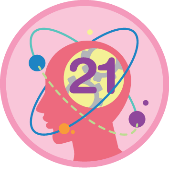 		2.2	ตรวจสอบความพร้อมของสื่อ วัสดุอุปกรณ์ สำหรับการปฏิบัติกิจกรรมว่าครบถ้วน เหมาะสมที่จะใช้ในการปฏิบัติกิจกรรมเพียงใด	3.	นักเรียนแต่ละกลุ่มอ่านและฟังอธิบายขั้นตอนวิธีทำกิจกรรมที่ 2.1 เรื่อง การงอกของเมล็ดพืช ให้เข้าใจอย่างชัดเจน โดยเขียนขั้นตอนลงในกระดาษฟลิปชาร์ต และนำขึ้นหน้ากระดาน		4.	นักเรียนแต่ละกลุ่มร่วมกันแสดงความคิดเห็นก่อนทำกิจกรรม โดยร่วมกันตอบคำถามก่อนทำกิจกรรม ดังนี้		4.1	นักเรียนคิดว่าส่วนใดของพืชที่งอกออกมาจากเมล็ดก่อน (ราก)		4.2	กิจกรรมนี้ต้องการศึกษาเรื่องอะไร (เพื่อศึกษาการงอกของเมล็ด)		5. นักเรียนแต่ละกลุ่มร่วมกันอย่างรวมพลังทำกิจกรรมที่ 2.1 เรื่อง การงอกของเมล็ดพืช และบันทึกผลการทำกิจกรรมในใบงานที่ 4 		6.ผู้แทนนักเรียนแต่ละกลุ่มนำเสนอผลการทำกิจกรรมหน้าชั้นเรียน เพื่อตรวจสอบความถูกต้องขั้นคิดวิเคราะห์และสรุปความรู้  (Processing)	7.	นักเรียนแต่ละกลุ่มร่วมกันวิเคราะห์ และอภิปรายผลการทำกิจกรรม โดยร่วมกันตอบคำถาม ดังนี้		7.1	เมล็ดมีการเปลี่ยนแปลงอย่างไรในแต่ละวัน			(เมล็ดมีขนาดใหญ่ขึ้น เปลือกหุ้มเมล็ดนิ่มขึ้น และค่อย ๆ หลุดออกจากเมล็ดในวันต่อ ๆ มา ส่วนของต้นอ่อนที่เจริญไปเป็นรากจะค่อย ๆ โผล่ออกมาก่อน และมีขนาดยาวขึ้นเจริญลงสู่พื้นดิน ในแต่ละวัน ส่วนของต้นอ่อนที่จะเจริญไปเป็นต้นค่อย ๆ โผล่ใบแท้ออกมาและเจริญขึ้นสู่พื้นดิน ส่วนอาหารที่สะสมไว้สำหรับต้นอ่อนในการเจริญเติบโตจะมีขนาดเล็กลง เหี่ยว และหลุดออกจากลำต้น ในที่สุดใบแท้ที่เกิดขึ้นจะทำหน้าที่สร้างอาหาร)		7.2	นักเรียนสังเกตเห็นส่วนใดที่งอกออกจากเมล็ดก่อนส่วนอื่น			(ส่วนที่งอกออกจากเมล็ดก่อนส่วนอื่น คือ ส่วนของต้นอ่อนที่เจริญไปเป็นราก)		7.3	ต้นถั่วต้นใหม่ที่งอกออกมาจะมีลักษณะเหมือนกับต้นพ่อต้นแม่หรือไม่			(ต้นถั่วต้นใหม่ที่งอกออกมาจะมีลักษณะเหมือนกับต้นพ่อต้นแม่)		7.4	สรุปผลการทดลองได้ว่าอย่างไร			(เมล็ดเมื่อมีการเจริญเติบโต ส่วนประกอบของเมล็ดก็จะมีการเปลี่ยนแปลง คือ เปลือกหุ้มเมล็ดจะหลุดออกจากเมล็ด มีรากงอก มีใบแท้โผล่ออกมา อาหารที่สะสมไว้สำหรับต้นอ่อนก็มีขนาดเล็กลง)		จากนั้นฝึกนักเรียนถามคำถามที่สงสัยด้วยการถามเพื่อน โดยไม่จำเป็นต้องถามครูอย่างเดียว		8.	นักเรียนแต่ละกลุ่มร่วมกันสรุปผลการทำกิจกรรมและสรุปสิ่งที่เข้าใจเป็นความรู้ร่วมกันเกี่ยวกับการงอกของเมล็ดพืชว่า เมื่อเมล็ดมีการเจริญเติบโต ส่วนประกอบของเมล็ดก็จะมีการเปลี่ยนแปลง คือ เปลือกหุ้มเมล็ดจะหลุดออกจากเมล็ด มีรากงอก มีใบแท้โผล่ออกมา อาหารที่สะสมไว้สำหรับต้นอ่อนก็มีขนาดเล็กลง		9.	นักเรียนคิดประเมินเพื่อเพิ่มสมรรถนะสำคัญด้านการคิด โดยร่วมกันตอบคำถามเพิ่มเติม ดังนี้		9.1	ส่วนที่อยู่นอกสุดของเมล็ดเรียกว่าอะไร			(เปลือกหุ้มเมล็ด)		9.2	เมื่อแกะเปลือกหุ้มเมล็ดออกจะเจอส่วนที่เป็นสีขาว เรียกส่วนนี้ว่าอะไร มีหน้าที่อะไร			(อาหารที่สะสมไว้สำหรับการเจริญเติบโตของต้นอ่อน มีไว้เพื่อเป็นอาหารสะสมสำหรับการเจริญเติบโตของต้นอ่อน)		9.3	เมื่อแกะเมล็ดดูด้านในจะพบส่วนที่มีสีเขียว เรียกส่วนนี้ว่าอะไร			(ต้นอ่อน)6.สื่อ/วัสดุอุปกรณ์/แหล่งเรียนรู้1) หนังสือเรียน รายวิชาพื้นฐานวิทยาศาสตร์ ชั้นประถมศึกษาปีที่ 22) ใบงาน7.การวัดผลและประเมิลผลการเรียนรู้                  ลงชื่อ.....................................................ครูผู้สอน						                           (นางสาวสุนันทา  ลาชโรจน์)                                                       						       	           ..................../........................../.............ความคิดเห็นผู้อำนวยการโรงเรียนวัดมังคลาราม................................................................................................................................................................................ 
................................................................................................................................................................................................................................................................................................................................................................................................................................................................................................................................................									ลงชื่อ.....................................................						               			(นางวันเพ็ญ  ชูโชติ)									ตำแหน่งผู้อำนวยการโรงเรียนวัดมังคลาราม						   			..................../........................../.................แบบประเมินการปฏิบัติการทำกิจกรรมการทดลอง	นักเรียนลองทำกิจกรรมต่อไปนี้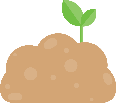 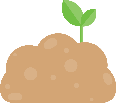 	วัสดุอุปกรณ์	1.	เมล็ดถั่วเขียว	11	เมล็ด	2.	จานพลาสติก	  2	ใบ	3.	กระดาษแข็ง	  2 	แผ่น	4.	สำลี	5.	น้ำ	วิธีทำ	1.	แบ่งกลุ่ม แต่ละกลุ่มร่วมกันนำเมล็ดถั่วเขียวแช่น้ำทิ้งไว้ 1 คืน	2.	นำเมล็ดถั่วเขียวจำนวน 1 เมล็ด สังเกตลักษณะภายนอก แล้วแกะเมล็ดแยกออกเป็น 2 ซีก 		สังเกตลักษณะภายใน บันทึกผลโดยวาดภาพลักษณะภายนอกและภายในของเมล็ดถั่วเขียว	3.	วางแผ่นสำลีหนาประมาณ 1 เซนติเมตร ลงในจานพลาสติกแต่ละใบ	4.	จานพลาสติกใบที่ 1 พรมน้ำให้ชุ่ม ส่วนจานพลาสติกใบที่ 2 ไม่ต้องพรมน้ำ	5.	วางเมล็ดถั่วเขียวที่แช่น้ำทิ้งไว้ 1 คืน ลงในจานพลาสติกใบที่ 1 และ 2 จานละ 5 เมล็ด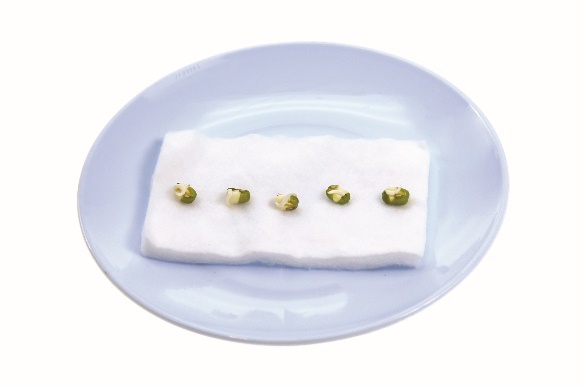 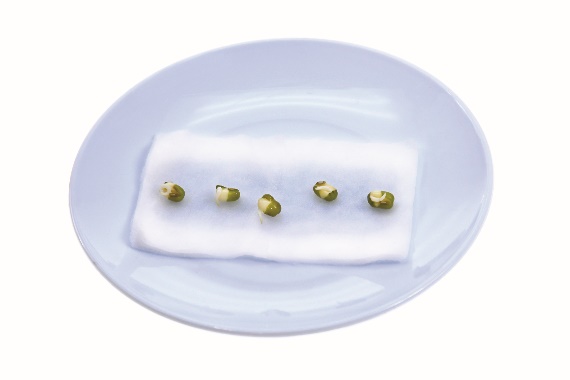 	6.	ใช้กระดาษแข็งปิดปากจานพลาสติกใบที่ 1 เพื่อป้องกันน้ำระเหย  ทิ้งไว้ 1 คืน	7.	สังเกตและบันทึกผล โดยวาดภาพลักษณะของส่วนที่งอกออกจากเมล็ดถั่วเขียวในวันรุ่งขึ้น			และวันต่อ ๆ ไปอีก 2 วัน ลงในตาราง	8.	พรมน้ำบนสำลีให้ชุ่มตลอดเวลาทั้ง 3 วัน ที่ทำการทดลองในจานพลาสติกใบที่ 1	9.	แต่ละกลุ่มนำเสนอผลการทดลองคำถามก่อนทำกิจกรรม	1.	นักเรียนคิดว่าส่วนใดของพืชที่งอกออกจากเมล็ดเป็นส่วนแรก	2.	กิจกรรมนี้ต้องการศึกษาเรื่องอะไรบันทึกผลการทำกิจกรรม1.	ลักษณะภายนอกและภายในของเมล็ดถั่วเขียวหลังจากแช่น้ำ 1 คืน	2.	ตาราง ลักษณะของเมล็ดถั่วเขียวที่พรมน้ำและไม่พรมน้ำ ในช่วงเวลา 3 วันคำถามหลังทำกิจกรรมเลือกตัวอักษรหน้าข้อความที่กำหนด เขียนใน 	         ให้ถูกต้อง1.	ส่วนใดของพืชที่งอกออกจากเมล็ดเป็นส่วนแรก	2.	เมล็ดถั่วเขียวในจานพลาสติกที่พรมน้ำและไม่พรมน้ำมีการเปลี่ยนแปลงอย่างไร	3.	สรุปปัจจัยใดบ้างที่มีผลต่อการงอกและการเจริญเติบโตของเมล็ดพืชนักเรียนลองทำกิจกรรมต่อไปนี้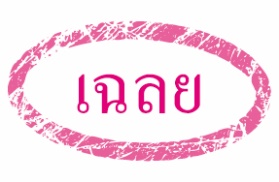 	วัสดุอุปกรณ์	1.	เมล็ดถั่วเขียว	11	เมล็ด	2.	จานพลาสติก	  2	ใบ	3.	กระดาษแข็ง	  2 	แผ่น	4.	สำลี	5.	น้ำ	วิธีทำ	1.	แบ่งกลุ่ม แต่ละกลุ่มร่วมกันนำเมล็ดถั่วเขียวแช่น้ำทิ้งไว้ 1 คืน	2.	นำเมล็ดถั่วเขียวจำนวน 1 เมล็ด สังเกตลักษณะภายนอก แล้วแกะเมล็ดแยกออกเป็น 2 ซีก 		สังเกตลักษณะภายใน บันทึกผลโดยวาดภาพลักษณะภายนอกและภายในของเมล็ดถั่วเขียว	3.	วางแผ่นสำลีหนาประมาณ 1 เซนติเมตร ลงในจานพลาสติกแต่ละใบ	4.	จานพลาสติกใบที่ 1 พรมน้ำให้ชุ่ม ส่วนจานพลาสติกใบที่ 2 ไม่ต้องพรมน้ำ	5.	วางเมล็ดถั่วเขียวที่แช่น้ำทิ้งไว้ 1 คืน ลงในจานพลาสติกใบที่ 1 และ 2 จานละ 5 เมล็ด	6.	ใช้กระดาษแข็งปิดปากจานพลาสติกใบที่ 1 เพื่อป้องกันน้ำระเหย  ทิ้งไว้ 1 คืน	7.	สังเกตและบันทึกผล โดยวาดภาพลักษณะของส่วนที่งอกออกจากเมล็ดถั่วเขียวในวันรุ่งขึ้น 		และวันต่อ ๆ ไปอีก 2 วัน ลงในตาราง	8.	พรมน้ำบนสำลีให้ชุ่มตลอดเวลาทั้ง 3 วัน ที่ทำการทดลองในจานพลาสติกใบที่ 1	9.	แต่ละกลุ่มนำเสนอผลการทดลอง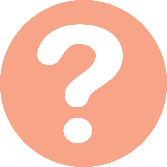 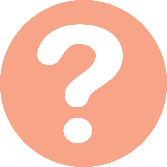 	1.	นักเรียนคิดว่าส่วนใดของพืชที่งอกออกจากเมล็ดเป็นส่วนแรก		 (ราก)		2.	กิจกรรมนี้ต้องการศึกษาเรื่องอะไร		 (เพื่อศึกษาการงอกของเมล็ดพืช)	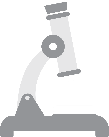 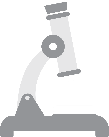 	1.	ลักษณะภายนอกและภายในของเมล็ดถั่วเขียวหลังจากแช่น้ำ 1 คืน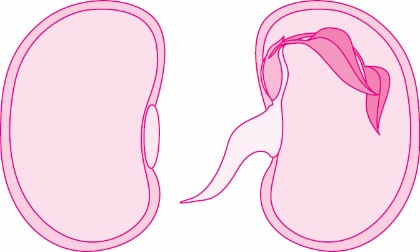 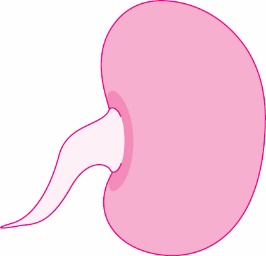 	2.	ตาราง ลักษณะของเมล็ดถั่วเขียวที่พรมน้ำและไม่พรมน้ำ ในช่วงเวลา 3 วัน   การประเมินคุณลักษณะอันพึงประสงค์   เกณฑ์การให้คะแนนเกณฑ์การตัดสินคุณภาพ : 15-18 คะแนน  หมายถึง  ดี ,   9-14   คะแนน  หมายถึง  พอใช้ ,   ต่ำกว่า 9  หมายถึง  ปรับปรุง                                                แบบประเมินผลงาน (ใบงาน)    ชั้นประถมศึกษาปีที่ 2
       คำชี้แจง  ให้ผู้สอนพิจารณาคุณภาพของการทำงานของนักเรียนแล้วบันทึกคะแนน (5,4,3,2,1)  และ
                    สรุปผลการประเมินลงในตารางที่กำหนดให้
เกณฑ์การตัดสินคุณภาพ :  8-10  คะแนน  หมายถึง  ดี ,   5-7   คะแนน  หมายถึง  พอใช้ ,   ต่ำกว่า 5  หมายถึง  ปรับปรุง  หมายเหตุ การตัดสินผลการประเมินนักเรียนที่ผ่านจะต้องได้ระดับพอใช้ขึ้นไปที่รายการวิธีการวัดเครื่องมือเกณฑ์การประเมิน1ความรู้ (K)ความถูกต้องของใบงานใบงาน7-10 คะแนน = ดี5-6คะแนน = พอใช้0-4คะแนน = ปรับปรุง2ทักษะกระบวนการ(P)การนำเสนอการนำเสนอหน้าชั้นเรียน7-10 คะแนน = ดี5-6คะแนน = พอใช้0-4คะแนน = ปรับปรุง3คุณลักษณะอันพึงประสงค์สังเกตพฤติกรรมแบบสังเกตพฤติกรรม7-10 คะแนน = ดี5-6คะแนน = พอใช้0-4คะแนน = ปรับปรุงรายการการประเมินระดับคุณภาพระดับคุณภาพระดับคุณภาพระดับคุณภาพรายการการประเมิน43211. 	การทำกิจกรรม	การทดลอง	 ตามแผนที่กำหนดทำกิจกรรมการทดลองตามวิธีการและขั้นตอนที่กำหนดไว้อย่างถูกต้องด้วยตนเอง มีการปรับปรุงแก้ไขเป็นระยะทำกิจกรรมการทดลองตามวิธีการและขั้นตอนที่กำหนดไว้ด้วยตนเอง มีการปรับปรุงแก้ไขบ้างทำกิจกรรมการทดลองตามวิธีการและขั้นตอนที่กำหนดไว้ โดยมีครูหรือผู้อื่นเป็นผู้แนะนำทำกิจกรรมการทดลองไม่ถูกต้องตามวิธีการและขั้นตอนที่กำหนดไว้ ไม่มีการปรับปรุงแก้ไข2.	การใช้อุปกรณ์	และ/หรือเครื่องมือใช้อุปกรณ์และ/หรือเครื่องมือในการทำกิจกรรมการทดลองได้อย่างถูกต้องตามหลักการปฏิบัติและคล่องแคล่วใช้อุปกรณ์และ/หรือเครื่องมือในการทำกิจกรรมการทดลองได้อย่างถูกต้องตามหลักการปฏิบัติแต่ไม่คล่องแคล่วใช้อุปกรณ์และ/หรือเครื่องมือในการทำกิจกรรมการทดลองได้อย่างถูกต้อง โดยมีครูหรือผู้อื่นเป็นผู้แนะนำใช้อุปกรณ์และ/หรือเครื่องมือในการทำกิจกรรมการทดลองไม่ถูกต้อง และไม่มีความคล่องแคล่วในการใช้3.	การบันทึกผล	การทำกิจกรรม	การทดลอง บันทึกผลเป็นระยะอย่างถูกต้อง มีระเบียบ มีการระบุหน่วย มีการอธิบายข้อมูลให้เห็นความเชื่อมโยงเป็นภาพรวม เป็นเหตุเป็นผล และเป็นไปตามการทำกิจกรรมทดลองบันทึกผลเป็นระยะอย่างถูกต้อง มีระเบียบ มีการระบุหน่วย มีการอธิบายข้อมูลให้เห็นถึงความสัมพันธ์เป็นไปตามการทำกิจกรรมการทดลองบันทึกผลเป็นระยะแต่ไม่เป็นระเบียบ ไม่มีการระบุหน่วย และไม่มีการอธิบายข้อมูลให้เห็นถึงความสัมพันธ์ของการทำกิจกรรมการทดลองบันทึกผลไม่ครบไม่มีการระบุหน่วย และไม่เป็นไปตามการทำกิจกรรมการทดลองรายการการประเมินระดับคุณภาพระดับคุณภาพระดับคุณภาพระดับคุณภาพรายการการประเมิน43214.	การจัดกระทำข้อมูล	และการนำเสนอจัดกระทำข้อมูลอย่างเป็นระบบมีการเชื่อมโยงให้เห็นเป็นภาพรวม และนำเสนอด้วยแบบต่าง ๆ อย่างชัดเจน ถูกต้องจัดกระทำข้อมูลอย่างเป็นระบบ มีการจำแนกข้อมูลให้เห็นความสัมพันธ์นำเสนอด้วยแบบต่าง ๆ ได้ แต่ยังไม่ชัดเจนจัดกระทำข้อมูลอย่างเป็นระบบ มีการยกตัวอย่างเพิ่มเติมให้เข้าใจง่าย และนำเสนอด้วยแบบต่าง ๆ แต่ยังไม่ชัดเจน และไม่ถูกต้องจัดกระทำข้อมูลอย่างไม่เป็นระบบและมีการนำเสนอไม่สื่อความหมายและไม่ชัดเจน5.	การสรุปผล	การทำกิจกรรม	การทดลองสรุปผลการทำกิจกรรมการทดลองได้อย่างถูกต้อง กระชับชัดเจน และครอบคลุมข้อมูลจากการวิเคราะห์ทั้งหมดสรุปผลการทำกิจกรรมการทดลองได้อย่างถูกต้อง แต่ยังไม่ครอบคลุมข้อมูลจากการวิเคราะห์ทั้งหมดสรุปผลการทำกิจกรรมการทดลองได้ โดยมีครูหรือผู้อื่นแนะนำบ้าง จึงสามารถสรุปได้ถูกต้องสรุปผลการทำกิจกรรมการทดลองตามความรู้ที่พอมีอยู่ โดยไม่ใช้ข้อมูลจากการทำกิจกรรมการทดลอง6.	การดูแลและ	การเก็บอุปกรณ์	และ/หรือเครื่องมือดูแลอุปกรณ์และ/หรือเครื่องมือในการทำกิจกรรมการทดลอง และมีการทำความสะอาด และเก็บอย่างถูกต้องตามหลักการ และแนะนำให้ผู้อื่นดูแลและเก็บรักษาได้ถูกต้องดูแลอุปกรณ์และ/หรือเครื่องมือในการทำกิจกรรมการทดลอง และมีการทำความสะอาด อย่างถูกต้อง แต่เก็บไม่ถูกต้องดูแลอุปกรณ์และ/หรือเครื่องมือในการทำกิจกรรมการทดลอง และมีการทำความสะอาด แต่เก็บไม่ถูกต้องต้องให้ครูหรือผู้อื่นแนะนำไม่ดูแลอุปกรณ์และ/หรือเครื่องมือในการทำกิจกรรมการทดลอง และไม่สนใจทำความสะอาด รวมทั้งเก็บไม่ถูกต้องการทดลองภาพลักษณะของเมล็ดถั่วเขียวภาพลักษณะของเมล็ดถั่วเขียวภาพลักษณะของเมล็ดถั่วเขียวการทดลองวันที่ 1วันที่ 2วันที่ 31.	พรมน้ำ2.	ไม่พรมน้ำการทดลองภาพลักษณะของเมล็ดถั่วเขียวภาพลักษณะของเมล็ดถั่วเขียวภาพลักษณะของเมล็ดถั่วเขียวการทดลองวันที่ 1วันที่ 2วันที่ 31.	พรมน้ำ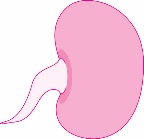 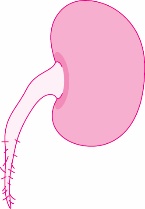 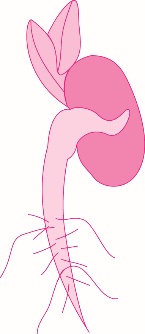 คุณลักษณะที่พึ่งประสงค์พฤติกรรมที่แสดงออก ระดับคะแนนระดับคะแนนระดับคะแนนคุณลักษณะที่พึ่งประสงค์พฤติกรรมที่แสดงออก 3214. ใฝ่เรียนรู้4.1 ตั้งใจศึกษาเล่าเรียน4. ใฝ่เรียนรู้4.2 รู้จักใช้เวลาว่างให้เป็นประโยชน์และนำไปปฏิบัติได้4. ใฝ่เรียนรู้4.3 อ่านหนังสือและศึกษาค้นคว้าอยู่เสมอ6. มุ่งมั่นในการทำงาน6.1 มีความตั้งใจและมีความพยายามในการทำงานให้ดีที่สุด6. มุ่งมั่นในการทำงาน6.2 มีความรับผิดชอบต่องานที่มอบหมาย6. มุ่งมั่นในการทำงาน6.3 มีผลงานที่ปรากฏอย่างมีคุณภาพเลขที่ชื่อ-สกุลรายการประเมินรายการประเมินรายการประเมินรวม
10 คะแนนผลการประเมินเลขที่ชื่อ-สกุลความถูกต้อง5 คะแนนความสวยงาม
3 คะแนนความตรงต่อเวลา2 คะแนนรวม
10 คะแนนผลการประเมิน1เด็กชายปรเวศ เรืองจิรัษเฐียร2เด็กชายณฐพัชร์ เกื้อท่าดี3เด็กชายภูมิพัฒน์ ปรีชา4เด็กชายเกียงไกร แมนวงศ์5เด็กชายธีร์ ราชรักษ์6เด็กชายกรวิทย์ จงจิตร7เด็กชายศักรินทร์ วงศ์ฤทธิ์8เด็กชายวรกร จันทร์ประสิทธิ์9เด็กชายนพกร อรุณ10เด็กชายบุญพิทักษ์ บุญเส้น11เด็กหญิงประกายแก้ว สิทธิฤทธิ์12เด็กหญิงชญานิศ อินทร์ช่วย13เด็กหญิงสุทธิกานต์ ชุมวงศ์14เด็กหญิงกลิสรา สีแค15เด็กหญิงอังคณา ฤกษ์ตุลา16เด็กหญิงกัญญาณัฐ เทพี17เด็กหญิงพรกมล จินาภิรมย์18เด็กหญิงณัฎฐ์นลิน อมประนาม19เด็กหญิงอนัญญา ชัชวาล20เด็กหญิงเมษา รุ่งแก้ว21เด็กหญิงธัญชนก อิศรางกูล ณ จำปาศักดิ์เลขที่ชื่อ-สกุลรายการประเมินรายการประเมินรายการประเมินรวม
10 คะแนนผลการประเมินเลขที่ชื่อ-สกุลความถูกต้อง5 คะแนนความสวยงาม
3 คะแนนความตรงต่อเวลา2 คะแนนรวม
10 คะแนนผลการประเมิน22เด็กหญิงอาคิรา ปรีชา23เด็กหญิงปิยะภรณ์ ริยาพันธ์24เด็กหญิงคุณัญญา จันทร์ทอง25เด็กหญิงกฤตชญพร ดาราพงศ์26เด็กหญิงกชวรรณ อินทร์นทร์27เด็กหญิงพัชรพร สวัสดิ์บัวทอง